GUÍA DE HISTORIA, GEO. Y C. SOCIALES TECNOLOGIA.Esta guía está en Ciencias Sociales.!!!!!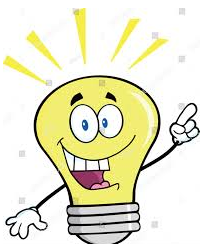 Nombre:Curso: 2°A   Fecha: semana N° 12¿QUÉ APRENDEREMOS?¿QUÉ APRENDEREMOS?¿QUÉ APRENDEREMOS?Objetivo (s): OA 8Historia: Clasificar y caracterizar algunos paisajes de Chile según su ubicación en la zona norte, centro y sur del país, observando imágenes, y utilizando diversas fuentes y un vocabulario geográfico adecuado (océano, río, cordillera de los Andes y de la Costa, desierto, valle, costa, volcán, archipiélago, isla, fiordo, lago, ciudad y pueblo, entre otros).Tecnología: (OA 1)Crear diseños de objetos tecnológicos, representando sus ideas a través de dibujos a mano alzada o modelos concretos, desde ámbitos cercanos y tópicos de otras asignaturas, con orientación del profesor. Objetivo (s): OA 8Historia: Clasificar y caracterizar algunos paisajes de Chile según su ubicación en la zona norte, centro y sur del país, observando imágenes, y utilizando diversas fuentes y un vocabulario geográfico adecuado (océano, río, cordillera de los Andes y de la Costa, desierto, valle, costa, volcán, archipiélago, isla, fiordo, lago, ciudad y pueblo, entre otros).Tecnología: (OA 1)Crear diseños de objetos tecnológicos, representando sus ideas a través de dibujos a mano alzada o modelos concretos, desde ámbitos cercanos y tópicos de otras asignaturas, con orientación del profesor. Objetivo (s): OA 8Historia: Clasificar y caracterizar algunos paisajes de Chile según su ubicación en la zona norte, centro y sur del país, observando imágenes, y utilizando diversas fuentes y un vocabulario geográfico adecuado (océano, río, cordillera de los Andes y de la Costa, desierto, valle, costa, volcán, archipiélago, isla, fiordo, lago, ciudad y pueblo, entre otros).Tecnología: (OA 1)Crear diseños de objetos tecnológicos, representando sus ideas a través de dibujos a mano alzada o modelos concretos, desde ámbitos cercanos y tópicos de otras asignaturas, con orientación del profesor. Contenidos: Elementos de los paisajes de Chile, zona norte, centro. (Cordillera, valle, costa, océano)Contenidos: Elementos de los paisajes de Chile, zona norte, centro. (Cordillera, valle, costa, océano)Contenidos: Elementos de los paisajes de Chile, zona norte, centro. (Cordillera, valle, costa, océano)Objetivo de la semana:  Representar por medio de una maqueta o diseños de la Zona Centro, algunos elementos del paisaje chileno. Objetivo de la semana:  Representar por medio de una maqueta o diseños de la Zona Centro, algunos elementos del paisaje chileno. Objetivo de la semana:  Representar por medio de una maqueta o diseños de la Zona Centro, algunos elementos del paisaje chileno. Habilidad: Representar.Habilidad: Representar.Habilidad: Representar.